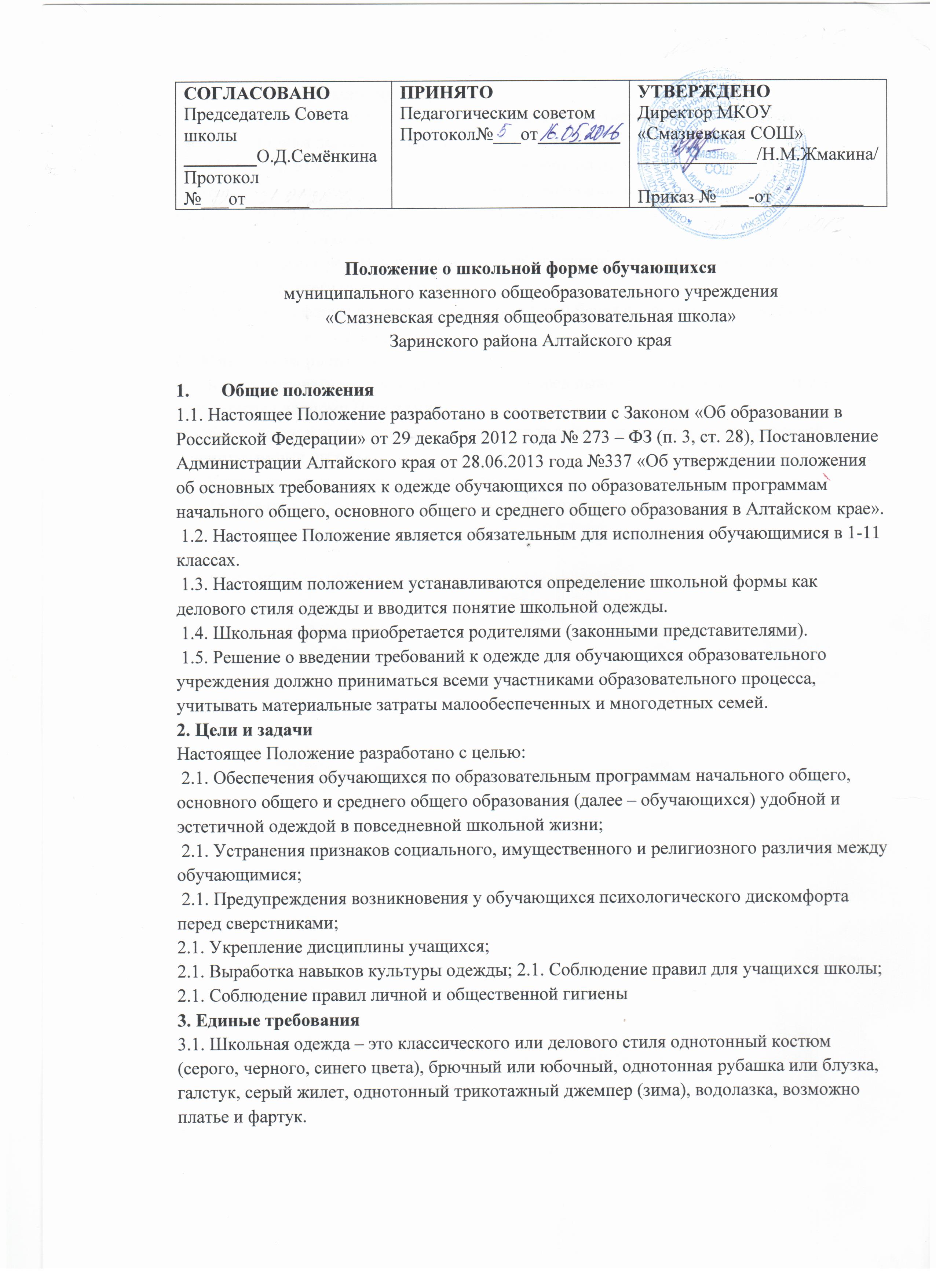 4. Требования к внешнему виду 4.1. Внешний вид и одежда обучающихся должны соответствовать общепринятым в обществе нормам делового стиля и носить светский характер. 4.2. Обучающимся запрещается находиться в образовательных организациях с экстравагантными стрижками и прическами, с волосами, окрашенными в яркие неестественные оттенки, с ярким маникюром и макияжем, с пирсингом. 5. Обязанности учащихся 5.1. Обучающимся рекомендуется соблюдать основные требования к одежде и внешнему виду в течение всего учебного года. 5.2. Содержать форму в чистоте, относиться к ней бережно, помнить, что внешний вид ученика – это «лицо» школы.  6. Обязанности родителей 6.1. Контролировать внешний вид учащихся перед выходом в школу на предмет его соответствия данному Положению.  7. Обязанности членов школьного самоуправления,  классных руководителей, администрации школы 7.1. Контролировать внешний вид учащихся. 7.2. Требовать выполнение пунктов данного Положения всеми учащимися.